様式第１０号成果報告書　　年　　月　　日あいち産業科学技術総合センター所長　殿（利用責任者）住　　所　　　　　　　　　　　　　　　　所属機関　　　　　　　　　　　　　　　　氏　　名　　　　　　　　　　　　　　　連絡先（TEL）　　　　　　　　　　　　　　　　　　（E-mail）　　    年度、公共等利用課題(BL8S2)に係る成果について、別紙のとおり報告します。（成果報告書については、本頁を除きＡ４判1枚程度にまとめること。また、必要に応じて印刷、発行、統計処理などの加工を行うことがあります。）和文題名［ゴシック14］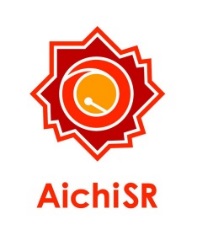 和文 著者名1，和文 著者名2　［明朝10.5］1和文所属，2和文所属［明朝10.5］キーワード：○○○○，○○○○○○，○○○○，○○○○○1．背景と研究目的○○○○○○○○○○○○○○○○○○○○○○○○○○○○○○○○○○○○○○○○○○○○○○○○○○○○○○○○○○○○○○○○○○○○○○○○○○○○○○○○○○○○○○○○○○○○○○○○○○○○○○○○○○○○○○○○○○○○○○[1]。○○○○○○○○○○○○○○○○○○○○○○○○○○○○○○○○○○○○○○○○○○○○○○○○○○○○○○○○○○○○○○○○○○○○○○○○○○○○○○○○○○○○○○○○○○○○○○○［明朝10.5］2．実験内容○○○○○○○○○○○○○○○○○○○○○○○○○○○○○○○○○○○○○○○○○○○○○○○○○○○○○○○○○○○○○○○○○○○○○○○○○○○○○○[2]。○○○○○○○○○○○○○○○○○○○○○○○○○○○○○○○○○○○○○○○○○○○○○○○○○○○○○○○○○○○○○○○○○○○○○○○○○○○○○○○○○○○○○○○○○○○○○○○○○○○○○○○○○○○○○○○○○○○○○○○○○○○○○○○○○○○○○○○○○○○○○○○○○○○○○○○○○○○○○○○○○○○○○○○○○○○○○○［明朝10.5］3．結果および考察○○○○○○○○○○○○○○○○○○○○○○○○○○○○○○○○○○○○○○○○○○○○○○○○○○○○○○○○○○○○○○○○○○○○○○○○○○○○○○○○○○○○○○○○○○○○○○○○○○○○○○○○○○○○○○○○○○○○○○○○○○○○○○○○○○○○○○○○。Fig.1は、○○○○○○○○○○○○○○○○○○○○○○○○○○○○○○○○○○○○○○○○○○○○○○○○○○○○○○○○○○○○○○○○○○○○○○○○○○○○○○○○○○○○○○○○○○○○○○○○○○○○○○○○○○○○○○○○○○○○○○○○○○○○○○○○○○○○○○○○○○○○○○○○○○○○○○○○○○○○○○○○○○○○○○○○○○○○○○○○○○○○○○○○○○○○○○○○○○○○○○○○○○○○○○○○○○○○○○○○○○○○○○○○○○○○○○○○○○○○○○○○○○○○○○○○○○。［明朝10.5］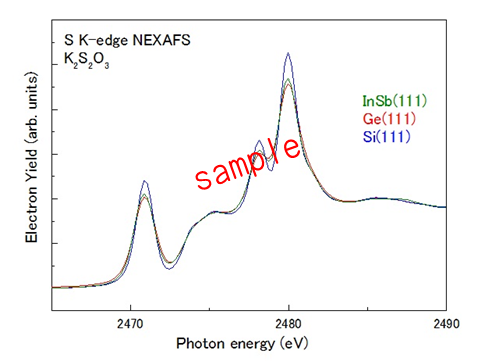 4．参考文献1．○○○○○○○○○○○○○○○○○○○○○○○○○○○○○○○○2．○○○○○○○○○○○○○○○○○○○○○○○○○○○○○○○○